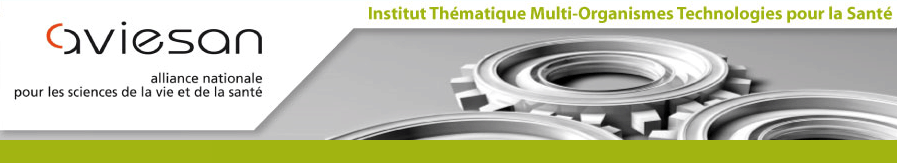 Session « posters et démonstrateurs » 10ème réunion annuelle de l’ITS 6-7 novembre 2018Formulaire de soumissionL'acceptation des posters et des démonstrateurs est soumise à l’appréciation du collège des conseillers scientifiques de l'ITMO TSMerci de faire parvenir à Franck Lethimonnier, Marie-Thérèse Ménager et Yves Rémond le formulaire ci-joint renseigné pour le 24 octobre 2018Une sélection des posters et démonstrateurs reçus sera effectuée pour présentation flash, le retour aux auteurs est prévu le  25 octobre 2018.Les fichiers PDF des posters devront être envoyés avant le 28 octobre 2018. Un prix du meilleur poster et/ou démonstrateur sera attribué pendant la rencontre.Poster : Diffusion : Les posters seront déposés sur le site de l’ITMO TS et accessibles pour les membres de la communauté scientifique Techno de santé (accès avec login et mot de passe).Démonstrateur : Titre du Poster AuteursCoordonnées du laboratoire principal Liste des laboratoires/entreprises partenairesEmail de l'auteur principalRésumé de 200 à 300 motsEn français ou en anglaisMots clés Type de démonstrateurDomaine d’applicationDurée de la présentation Espace et matériel requis (table, …)Auteurs du démonstrateurCoordonnées du laboratoire principal Adresse de messagerie de l'auteur Résumé de 200 à 300 motsEn français ou en anglaisMots clés 